      Положениео городском смотре – конкурсе на лучшую практику (мероприятие) по сохранению и развитию коми языка и культуры на территории МОГО «Ухта»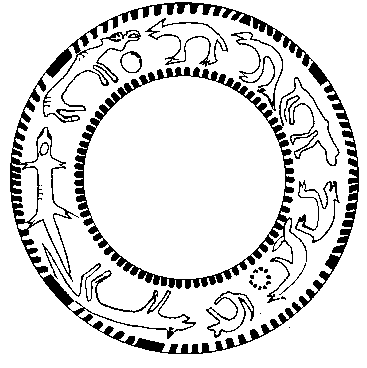 г. Ухта, 2019Положениео городском смотре – конкурсе налучшую практику (мероприятие) по сохранению и развитию коми языка и культуры на территории МОГО «Ухта»Общие положенияГородской смотр - конкурс на лучшую практику (мероприятие) по сохранению и развитию  коми языка и культуры на территории МОГО «Ухта» проводится по инициативе МУ «Управление культуры администрации МОГО «Ухта» в связи с высокой значимостью целевых приоритетов государственной национальной политики, направленных на развитие национальных культур и языков народов многонациональной страны, на духовно-нравственное воспитание подрастающего поколения, понимание ценностей и духовных традиций российской нации.        Одним из эффективных путей совершенствования деятельности учреждений культуры  МОГО «Ухта»  является проведение смотров-конкурсов, которые обладают значительным потенциалом в формировании привлекательности и продвижении языков и культур Республики Коми. Совместная работа дает возможность выявить основные тенденции в культурно-досуговой деятельности и помогает развитию мастерства специалистов учреждений культуры.        Целями проведения Конкурса на лучшую практику (мероприятие) по сохранению и развитию коми языка и культуры на территории МОГО «Ухта» являются: повышение роли коми языка и культуры в общественно-культурной жизни МОГО «Ухта»; активизация исследовательской, аналитической, организационно-творческой и методической работы.Задачи смотра-конкурса:	изучение лучшего опыта работы учреждений культуры в сфере организации тематического досуга;	поддержка самобытного этнокультурного развития коми народа;	стимулирование активности учреждений культуры;	 обобщение и распространение имеющихся в городе положительных практик по сохранению и развитию коми языка и культуры.Конкурс проводится по следующим номинациям:Краеведение;Возрождение и сохранение народных традиций;Межпоселенческие контакты и сотрудничество;Профилактика экстремистских проявлений в молодежной среде;Сохранение коми языка;Культурно-досуговая деятельность самодеятельных творческих коллективов учреждений культуры;Сохранение и развитие народных художественных промыслов и декоративно-прикладного искусства.Условия и порядок проведения КонкурсаК участию в Конкурсе приглашаются учреждения клубного типа, музеи, библиотеки МОГО «Ухта», специалисты учреждений культуры. Дополнительные требования к участникам Конкурса не устанавливаются.На Конкурс предоставляются мероприятия или циклы мероприятий в рамках тематики конкурса.Мероприятия будут оцениваться по следующим критериям:соответствие тематике;оригинальность сценария;аналитический уровень использованных материалов и информационная насыщенность;объективность и достоверность;авторский стиль и языковая культура.степень отражения работы творческих коллективов, пропагандирующих народную культуру в СМИ;приобщение подрастающего поколения к художественному народному творчеству;активность работы по закреплению фольклорных источников и степень их использования в практике.Конкурс проводится в период с 01 февраля по 15 ноября 2019 г. Непосредственную организацию Конкурса осуществляет организационный комитет Конкурса (далее – Оргкомитет) в следующем составе: Ануфриева Людмила Вадимовна – старший эксперт отдела реализации культурной политики МУ «Управление культуры администрации МОГО «Ухта»;Буторина Светлана Альбертовна – главный эксперт отдела реализации культурной политики МУ «Управление культуры администрации МОГО «Ухта»;Оплеснина Янина Петровна - методист МУ «Управление образования» администрации МОГО «Ухта»;Полянская Людмила Васильевна – заведующий организационным отделом МУ «Управление культуры администрации МОГО «Ухта».К функциям Оргкомитета относятся следующие:публикация сообщений о Конкурсе;прием предложений в План мероприятий по сохранению и развитию коми языка и культуры на территории МОГО «Ухта»;просмотр мероприятий (согласно Плану), других материалов Конкурса;организация церемонии вручения дипломов лауреатам Конкурса.Оргкомитет находится по месту нахождения МУ «Управление культуры администрации МОГО «Ухта».Подведение итогов КонкурсаИтоги Конкурса подводятся Оргкомитетом МУ «Управление культуры администрации МОГО «Ухта» на основе анализа и обсуждения.Оргкомитет определяет лауреатов Конкурса по каждой номинации. В исключительных случаях допускается признание лауреатами Конкурса по одной и той же номинации двух и более участников.Решения конкурсной комиссии принимаются конфиденциально и не подлежат пересмотру. Итоги подводятся 18 ноября 2019 г. по месту нахождения организатора Конкурса. Решение Оргкомитета фиксируется в протоколе (далее в Приказе), подписывается всеми членами и пересмотру не подлежит.Лауреаты Конкурса награждаются почетными дипломами. Участникам Конкурса, не вошедшим в число лауреатов Конкурса, вручаются дипломы об участии в Конкурсе. Лучшие работы будут рекомендованы для поощрения УП МОД «Коми войтыр». Победителю смотра-конкурса присваивается звание «Победитель городского смотра-конкурса на лучшую практику (мероприятие) по сохранению и развитию коми языка и культуры в учреждениях культуры МОГО «Ухта». Список лауреатов Конкурса подлежит опубликованию на официальном сайте МУ «Управление культуры администрации МОГО «Ухта» в сети Интернет.                                       Утверждаю:   начальник МУ «Управление культуры            администрация МОГО «Ухта»            ______________        О.В. Быкова                                            Согласовано:                              И.о. председателя                    УП МОД «Коми войтыр»                 __________    А.В. Кичигин           (приказ № 5/од от 18.01.2019 г.)